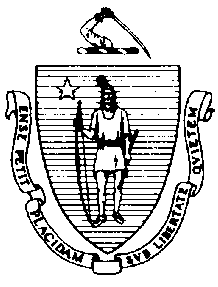 The Executive Office of Health and Human ServicesDepartment of Public HealthBureau of Environmental HealthCommunity Sanitation ProgramWest Telephone: 508-792-7880, ext. 2338Facsimile: 508-792-7706TTY: 508-835-9796paul.halfmann@state.ma.usJuly 7, 2014Lynn M. Bissonette, SuperintendentMCI .Re: Facility Inspection – MCI Dear Superintendent Bissonette:In accordance with M.G.L. c. 111, §§ 5, 20, and 21, as well as Massachusetts Department of Public Health (Department) Regulations 105 CMR 451.000: Minimum Health and Sanitation Standards and Inspection Procedures for Correctional Facilities; 105 CMR 480.000: Storage and Disposal of Infectious or Physically Dangerous Medical or Biological Waste (State Sanitary Code, Chapter VIII); 105 CMR 590.000: Minimum Sanitation Standards for Food Establishments (State Sanitary Code Chapter X); the 1999 Food Code; and 105 CMR 205.000 Minimum Standards Governing Medical Records and the Conduct of Physical Examinations in Correctional Facilities; I conducted an inspection of the MCI Framingham on June 30 and July1, 2014 accompanied by Brian Carroll, Director of Engineering, and Nolan Griffiths, EHSO. Violations noted during the inspection are listed below including 192 repeat violations:HEALTH AND SAFETY VIOLATIONS(* indicates conditions documented on previous inspection reports)Lobby Area	No Violations NotedFemale Bathroom C133A105 CMR 451.123*	Maintenance: Wall paint damaged behind sink105 CMR 451.123*	Maintenance: Ceiling vent dusty
Men’s Bathroom C141A105 CMR 451.123*	Maintenance: Wall paint damaged behind sinkJanitor’s Closet105 CMR 451.353*	Interior Maintenance: Light shield missing105 CMR 451.353*	Interior Maintenance: Ceiling vent dustyOrientation Room	No Violations NotedOfficer’s AreaBreak RoomFC 4-501.11(A)	Maintenance and Operation, Equipment: Equipment not maintained in a state of good 	repair, refrigerator gasket damagedMen’s Locker Room105 CMR 451.123	Maintenance: Wall paint peeling behind sinkWomen’s Locker Room	No Violations NotedWeight Room105 CMR 451.353*	Interior Maintenance: Weight bench covering damagedInside ControlP Trap105 CMR 451.126	Hot Water: Hot water temperature 1380F	No Violations NotedAdmissions	No Violations NotedStorage Room C104A	No Violations NotedInmate Break Room 105AFC 4-501.11(A)*	Maintenance and Operation, Equipment: Equipment not maintained in a state of good 	repair, refrigerator shelf broken105 CMR 451.353*	Interior Maintenance: Chair covering damaged, torn uphosteryFinger Print Room C148A105 CMR 451.353	Interior Maintenance: Light shield missing Office C106A	No Violations NotedStaff Bathroom 106A	No Violations NotedStorage Room 107A		Unable to Inspect - No AccessTransportation Office 108A	No Violations NotedOfficer’s Room C108AFC 4-204.112(A)		Design and Construction, Functionality: No functioning thermometer in refrigeratorMedical Room 109A105 CMR 451.353*	Interior Maintenance: Water stained ceiling tilesInmate Shower 110A105 CMR 451.123*	Maintenance: Floor finish damaged105 CMR 451.123*	Maintenance: Wall paint damaged105 CMR 451.123*	Maintenance: Light fixture rustedInmate Shower 111A105 CMR 451.123*	Maintenance: Wall paint damaged105 CMR 451.123*	Maintenance: Floor paint peelingControl Room 112A105 CMR 451.353*	Interior Maintenance: Ceiling tiles water stainedMechanical and Laundry Room 136A	No Violations NotedSearch Room 115A 105 CMR 451.350*	Structural Maintenance: Broken floor tilesSearch Room 116A	No Violations NotedHolding Cells 117A-120A	No Violations NotedVisiting AreaCommon Area105 CMR 451.353*	Interior Maintenance: Ceiling vents dirtyInmate Bathroom C138A	No Violations NotedJanitor’s Closet105 CMR 451.353*	Interior Maintenance: Ceiling vent dusty105 CMR 451.353*	Interior Maintenance: Light shield missingWomen’s Bathroom C143A	No Violations NotedMen’s Bathroom C142A105 CMR 451.123	Maintenance: Ceiling vent dusty Visitation Play Area105 CMR 451.353*	Interior Maintenance: Ceiling vent dustySmith Food ServiceKitchenFC 3-304.14(B)(2)*		Preventing Contamination from Linens: Wet cloth not stored in sanitizer bucketFC 4-501.114(A)	Maintenance and Operation; Equipment: Chlorine Sanitizer solution tested less than 	recommended concentration in dishwasherDining Room 172	No Violations NotedSmith HallwaySmith Clinic	No Violations NotedOfficer’s Room C174	No Violations NotedJanitor’s Closet C102	No Violations NotedStaff Bathroom C131	No Violations NotedStaff Bathroom C154	No Violations NotedMulti-Purpose Room #1	No Violations NotedMulti-Purpose Room #2	No Violations NotedMulti-Purpose Room #3				No Violations NotedSmith GalleriesATU Side		No Violations NotedCCU Side105 CMR 451.123	Maintenance: Floor dirtyATU EastCommon Area105 CMR 451.353	Interior Maintenance: Wet mop stored in bucket by showersStorage Room C128/129105 CMR 451.123	Maintenance: Ceiling vent dusty Day Room C130105 CMR 451.353*	Interior Maintenance: Ceiling vent dustyUnit Sergeant 123	Unable to Inspect-No AccessBreak Room C124	No Violations NotedOffice C136	No Violations NotedLower Level Janitor’s Closet	No Violations NotedLower Level Showers105 CMR 451.123*	Maintenance: Ceiling vent rusted in shower unit # C116105 CMR 451.130*	Hot Water: Shower water temperature recorded at 1200FUpper Level Janitor’s Closet105 CMR 451.353	Interior Maintenance: Wet mop stored in bucketUpper Levels Showers105 CMR 451.123*	Maintenance: Floor paint damaged in shower unit # C211 and C212105 CMR 451.123*	Maintenance: Ceiling paint damaged in shower unit # C212105 CMR 451.123	Maintenance: Ceiling vent rusted in shower unit # C210105 CMR 451.123*	Maintenance: Ceiling vent rusted in shower unit # C211 and C212Cells105 CMR 451.353*	Interior Maintenance: Ceiling paint damaged and chipping in cell # 118, 119, 120, and 125ATU WestCommon Area	No Violations NotedStorage Room	No Violations NotedStorage Room C133	No Violations NotedDay Room105 CMR 451.353*	Interior Maintenance: Ceiling vent dustyCPO’s Office	No Violations NotedOffice C141	No Violations NotedStorage Room C142105 CMR 451.353*	Interior Maintenance: Ceiling vent dusty Storage C143	No Violations NotedStaff Bathroom C131	No Violations NotedLower Level Janitor’s Closet	No Violations NotedLower Level Showers105 CMR 451.123*	Maintenance: Floor paint damaged in shower unit # C144 and C145 105 CMR 451.123*	Maintenance: Door rusted in shower unit # C144 	# C143 Taken off-lineUpper Level Janitor’s Closet	No Violations Noted#Upper Level Showers105 CMR 451.123*	Maintenance: Vent cover rusted and damaged in shower unit # C224 and C226105 CMR 451.123*	Maintenance: Floor paint damaged in shower unit # C224, C225, and C226105 CMR 451.123	Maintenance: Ceiling moldy # C225Cells105 CMR 451.350	Structural Maintenance: Window cracked in cell # 135105 CMR 451.353	Interior Maintenance: Wall paint peeling in cell # 145New LineCommon Area105 CMR 451.350*	Structural Maintenance: Lower level outside door not rodent and weathertightStorage Room C155	No Violations NotedDay Room C153105 CMR 451.353*	Interior Maintenance: Ceiling vent dustyBreakroom C161	No Violations NotedLower Level Janitor’s Closet	No Violations NotedLower Level Showers105 CMR 451.123*	Maintenance: Floor paint damaged in shower unit # C149 105 CMR 451.123*	Maintenance: Ceiling vent rusted in shower unit # C150				# C151 Taken off-line, Unable to Inspect –Shower #C149 In UseUpper Level Janitor’s Closet C231	No Violations NotedStorage 265	No Violations NotedUpper Level Showers105 CMR 451.123*	Maintenance: Floor paint damaged in shower unit # C228 105 CMR 451.123	Maintenance: Ceiling vent rusted 105 CMR 451.126	Hot Water: Hot water temperature 900F, shower C230Cells105 CMR 451.353	Interior Maintenance: Ceiling paint loose in cell # C158, C159, and C160CCUCommon Area	No Violations NotedAttorney’s Interview Room C105	No Violations NotedOffice 106	Unable to Inspect - No AccessSearch Room 108	Unable to Inspect - No AccessStorage Room C109105 CMR 451.353*	Interior Maintenance: Ceiling tiles water stainedInmate Breakroom and Storage RoomFC 4-601.11(B)	Cleaning of Equipment and Utensils, Objective: Refrigerator dirtyOfficer’s OfficeFC 4-501.11(A)			Maintenance and Operation, Equipment: Equipment not maintained in a state of good 				repair, refrigerator missing thermometerMedical Room & Staff Bathroom	No Violations NotedLower Level Janitor’s Closet	No Violations NotedLower Level Showers105 CMR 451.123*	Maintenance: Floor paint damaged in shower unit # 114Upper Level Janitor’s Closet	No Violations NotedStorage 226	No Violations NotedUpper Level Showers	No Violations NotedCells105 CMR 451.353*	Interior Maintenance: Ceiling paint damaged in cell # 115Second Floor Office AreaWomen’s Bathroom C210A105 CMR 451.126*	Hot Water: Hot water temperature recorded at 1400FMen’s Bathroom C211A	No Violations NotedDeputy of Programs & Treatment Office	No Violations NotedJanitor’s Closet C237A105 CMR 451.353*	Interior Maintenance: Ceiling paint damaged105 CMR 451.353*	Interior Maintenance: Light shield missingBreakroom C218AFC 4-602.12(B)*	Cleaning of Equipment and Utensils; Frequency: Interior of toaster oven dirtyHSU BuildingSecond FloorAdministrative Office	No Violations NotedMedical Room (2)105 CMR 451.353*	Interior Maintenance: Ceiling vent dustyOb-Gyn Exam Room (3)105 CMR 451.353*	Interior Maintenance: Ceiling tiles damagedOptometry Room (5)	No Violations NotedResidential Treatment Unit	No Violations NotedProject Catch the Hope (7)	No Violations NotedCPO’s Office #6	No Violations NotedBarton Housing UnitHallway	No Violations NotedJanitor’s Closet105 CMR 451.353	Interior Maintenance: Wet mop stored in bucketLibrary	No Violations NotedTable Room	No Violations NotedResident Treatment Unit # 4	No Violations NotedOfficer’s Room	No Violations NotedTV Room105 CMR 451.350	Structural Maintenance: Ceiling tiles damagedShower Room105 CMR 451.123*	Maintenance: Floor tiles damaged in shower stall # 1, 2, and 3KitchenetteFC 4-501.114(C)(2)	Maintenance and Operation; Equipment: Quaternary ammonium solution less than 	the manufacturers recommended concentrationCells	No Violations NotedFirst FloorPharmacy105 CMR 451.350*		Structural Maintenance: Ceiling tiles loosePharmacy Bathroom	No Violations NotedMedical Records Room105 CMR 480.550(B)*	Procedures; Records; Record-Keeping Log: Log approved by the Department not usedMedical Records BreakroomFC 4-204.112(A)	Design and Construction, Functionality: No functioning thermometer in refrigeratorHealth Services Administration	No Violations NotedHSU UnitCO’s Office	No Violations NotedCO’s Office Bathroom	No Violations NotedNurse’s Station	No Violations NotedSecured Storage105 CMR 451.350	Structural Maintenance: Wall not sealed around air conditionerDetox Room 114105 CMR 451.322*	Cell Size: Inadequate floor space in dorm roomMedical Cells105 CMR 451.322*	Cell Size: Inadequate floor space in dorm rooms105 CMR 451.350*	Structural Maintenance: Windows not weathertight and structurally sound, window 	covered with plastic wrap in cell # 105Doctor’s Office 110	No Violations NotedNurse’s Bathroom105 CMR 451.353	Interior Maintenance: Ceiling tiles missingMedical Supply Room	No Violations NotedShower Room	No Violations NotedBiohazard Room	No Violations NotedMental Health Interview Room	No Violations NotedClinical AreaWaiting Area105 CMR 451.353	Interior Maintenance: Ceiling tiles damagedNurse’s Bathroom105 CMR 451.123*	Maintenance: Wall vent dusty Inmate Bathroom105 CMR 451.123	Maintenance: Wall vent dustyX-Ray Room # 1	No Violations NotedDental Room # 2	No Violations NotedTrauma Room # 4	No Violations NotedTrauma Room # 6	No Violations NotedLab # 7	No Violations NotedTreatment Room # 8	No Violations NotedTreatment Room # 9105 CMR 451.344	Illumination in Habitable Areas: Light not functioning properly, one light outTreatment Room # 10105 CMR 451.344		Illumination in Habitable Areas: Light not functioning properly, two lights outRN Clinic # 11	No Violations NotedCottagesLaurel BuildingCommon Area	No Violations NotedOfficer’s Room	No Violations NotedKitchenetteFC 4-903.11(B)(1)*		Protection of Clean Items, Storing: Bowls not stored in the inverted positionFC 4-501.114(A)		Maintenance and Operation; Equipment: No sanitizer in bucketRefrigerator Room	No Violations NotedSlop Sink Room (A)105 CMR 451.353	Interior Maintenance: Wet mop stored in bucketStorage Room (A)	No Violations NotedRazor Room	No Violations NotedDog Supply Storage Room (A)	No Violations NotedInterview Room (A)	No Violations NotedBuffer Closet	No Violations NotedCaustic Room (C)	No Violations NotedShower Room A & B105 CMR 451.123*	Maintenance: Floor finish damaged in shower stall # 1-3105 CMR 451.123	Maintenance: Soap scum on walls in shower # 1-3Shower Room B & C				Unable to Inspect - In UseHallway A Cells105 CMR 451.350	Structural Maintenance: Ceiling tiles damaged in cell # 1-10 Hallway B Cells105 CMR 451.350	Structural Maintenance: Ceiling tiles damaged in cell # 11-24Hallway C Cells105 CMR 451.350	Structural Maintenance: Ceiling tiles damaged in cell # 25-34Algon BuildingCommon Area105 CMR 451.353	Interior Maintenance: Exposed wiring in wall outlet boxCaptain’s Office (A)	No Violations NotedOfficer’s Room	No Violations NotedOfficer’s Bathroom105 CMR 451.126	Hot Water: Hot water temperature recorded at 1420FKitchenette	No Violations NotedRefrigerator Room	No Violations NotedSlop Sink Room (A)	No Violations NotedKaivac Machine Storage Room (A)	No Violations NotedStorage Room (A)105 CMR 451.350	Structural Maintenance: Ceiling tiles missingInterview Room (A)	No Violations NotedCaustic Room (C)	No Violations NotedShower Room A & B105 CMR 451.123*	Maintenance: Floor finish damaged in shower stall # 1, 2, and 3105 CMR 451.123*	Maintenance: Soap scum on walls in shower stall # 2 and 3105 CMR 451.130	Hot Water: Shower water temperature recorded at 1420FShower Room B & C105 CMR 451.123*	Maintenance: Soap scum on walls in shower stall # 1, 2, and 3105 CMR 451.123	Maintenance: Soap scum on walls in shower stall # 4105 CMR 451.123*	Maintenance: Floor finish damaged in shower stall # 1, 2, and 3105 CMR 451.130	Hot Water: Shower water temperature recorded at 1400F105 CMR 451.350	Structural Maintenance: Door jamb rustedHallway A Cells105 CMR 451.350*	Structural Maintenance: Ceiling tile damaged in cell # 1-10Hallway B105 CMR 451.353	Interior Maintenance: Wall paint peeling near B/C showersHallway B Cells105 CMR 451.350	Structural Maintenance: Ceiling tiles damaged in cell # 11-24Hallway C Cells105 CMR 451.350	Structural Maintenance: Ceiling tiles damaged in cell # 25-34Town Line BuildingMachine Room C	No Violations NotedCommon Area105 CMR 451.350*	Structural Maintenance: Floor worn by kitchenetteOfficer’s Room	No Violations NotedOfficer’s Bathroom105 CMR 451.126	Hot Water: Hot water temperature recorded at 1020FKitchenetteFC 4-903.11(B)(1)		Protection of Clean Items, Storing: Bowls not stored in the inverted positionRefrigerator Room	No Violations NotedSlop Sink Room (A)105 CMR 451.353	Interior Maintenance: Wet mop stored in bucketStorage Room (A)	No Violations NotedCPO’s Office (A)	No Violations NotedRazor Room	No Violations NotedCorrectional Recovery Academy (C)	No Violations NotedCaustic Room (C)	No Violations NotedShower Room A & B105 CMR 451.123*	Maintenance: Soap scum on walls in shower # 2 and 3105 CMR 451.123	Maintenance: Soap scum on walls in shower # 1 and 4105 CMR 451.123*	Maintenance: Door frame, leading into B Hallway, rusted and damagedShower Room B & C	Unable to Inspect - In Use	Hallway A Cells105 CMR 451.350	Structural Maintenance: Ceiling tiles damaged in cell # 1-10Hallway B Cells105 CMR 451.350	Structural Maintenance: Ceiling tiles damaged in cell # 11-24Hallway C Cells105 CMR 451.350	Structural Maintenance: Ceiling tiles damaged in cell # 25-34Pioneer BuildingCommon Area105 CMR 451.353*	Interior Maintenance: Ceiling panel paint damagedOfficer’s Room	No Violations NotedOfficer’s Bathroom	No Violations NotedKitchenette	No Violations NotedRazor Room 				No Violations NotedLaundry Room	No Violations NotedRefrigerator Room	No Violations NotedSlop Sink Room (A)105 CMR 451.353	Interior Maintenance: Ceiling tiles damagedStorage Room (A)105 CMR 451.350*	Structural Maintenance: Ceiling tiles rustedMachine Room (A)	No Violations NotedInterview Room (A)	No Violations NotedCaustic Room (C)	No Violations NotedShower Room A & B105 CMR 451.123	Maintenance: Soap scum on walls in shower stall # 1-3105 CMR 451.123	Maintenance: Floor finish damaged in shower stall # 1-3105 CMR 451.123	Maintenance: Drain covers not secured105 CMR 451.123	Maintenance: Ceiling vents dustyShower Room B & C105 CMR 451.123*	Maintenance: Ceiling paint damaged in shower rooms105 CMR 451.123*	Maintenance: Floor finish damaged in shower stall # 1-3105 CMR 451.123	Maintenance: Soap scum on walls in shower stall # 1-3105 CMR 451.123	Maintenance: Drain covers not secured105 CMR 451.123	Maintenance: Ceiling vents dusty Hallway A Cells105 CMR 451.350		Structural Maintenance: Ceiling tiles damaged in cell # 1-10Hallway B Cells105 CMR 451.350		Structural Maintenance: Ceiling tiles damaged in cell # 11-24Hallway C Cells105 CMR 451.350		Structural Maintenance: Ceiling tiles damaged in cell # 25-34Modular Building – Overflow UnitOfficer’s RoomFC 4-601.11(B)	Cleaning of Equipment and Utensils, Objective: Refrigerator dirtyOfficer’s Bathroom	No Violations NotedCommon105 CMR 451.353	Interior Maintenance: Wet mop stored in bucketOffice 1105 CMR 451.353		Interior Maintenance: Wet mop stored in bucket105 CMR 451.344	Illumination in Habitable Areas: Light not functioning properly, light outOffices 1-4105 CMR 451.353	Interior Maintenance: Light shields missingGroup Area Room105 CMR 451.353		Interior Maintenance: Light shields missingDorm Area105 CMR 451.353	Interior Maintenance: Baseboard damaged under telephones105 CMR 451.350	Structural Maintenance: Bottom of fire door rusted105 CMR 451.353	Interior Maintenance: Ceiling vents dustyShower Room105 CMR 451.123*	Maintenance: Ceiling rusted on metal tracks105 CMR 451.123*	Maintenance: Ceiling vent rusted105 CMR 451.126	Hot Water: Hot water temperature recorded at 1220FJanitor’s Closet Area105 CMR 451.353*	Interior Maintenance: Wet mop stored in bucketBathroom	No Violations NotedBrewster BuildingBrewster 1Common Area	No Violations NotedControl Room	No Violations NotedControl Bathroom	Closed during renovationsFirst Step Room	No Violations NotedFirst Step Supervisor’s Office	No Violations NotedStorage Room	No Violations NotedFire System Room105 CMR 451.350*	Structural Maintenance: Floor tiles damagedJanitor’s Closet	No Violations NotedBathroom105 CMR 451.123*	Maintenance: Ceiling paint damaged above bathroom stallsShower Room105 CMR 451.123*	Maintenance: Standing water observed on floor outside shower stallsKitchenette AreaFC 3-304.14(B)(2)	Preventing Contamination from Linens: Wet cloth not stored in sanitizer bucketSlop Sink Room	No Violations NotedRoom # 1105 CMR 451.322*	Cell Size: Inadequate floor space in dorm room105 CMR 451.350*	Structural Maintenance: Floor tiles damaged105 CMR 451.353	Interior Maintenance: Ceiling vents dustyRoom # 2	105 CMR 451.322*	Cell Size: Inadequate floor space in dorm room105 CMR 451.350*	Structural Maintenance: Floor tiles damaged105 CMR 451.353	Interior Maintenance: Ceiling vents dusty105 CMR 451.353		Interior Maintenance: Baseboard missingRoom # 3105 CMR 451.322*	Cell Size: Inadequate floor space in dorm room105 CMR 451.350*	Structural Maintenance: Floor tiles damaged105 CMR 451.353	Interior Maintenance: Ceiling vents dusty105 CMR 451.353		Interior Maintenance: Baseboard missingRoom # 4105 CMR 451.322*	Cell Size: Inadequate floor space in dorm room105 CMR 451.350*	Structural Maintenance: Floor tiles damaged105 CMR 451.353	Interior Maintenance: Ceiling vents dustyRoom # 5105 CMR 451.322*	Cell Size: Inadequate floor space in dorm room105 CMR 451.350*	Structural Maintenance: Floor tiles damaged105 CMR 451.353	Interior Maintenance: Ceiling vents dusty105 CMR 451.353		Interior Maintenance: Baseboard missingRoom # 6105 CMR 451.322*	Cell Size: Inadequate floor space in dorm room105 CMR 451.350*	Structural Maintenance: Floor tiles damaged105 CMR 451.353	Interior Maintenance: Ceiling vents dustyRoom # 7105 CMR 451.322*	Cell Size: Inadequate floor space in dorm room105 CMR 451.350*	Structural Maintenance: Floor tiles damaged105 CMR 451.353	Interior Maintenance: Ceiling vents dustyRoom # 8105 CMR 451.322*	Cell Size: Inadequate floor space in dorm room105 CMR 451.350*	Structural Maintenance: Floor tiles damaged105 CMR 451.353	Interior Maintenance: Ceiling vents dustyRoom # 9	105 CMR 451.322*	Cell Size: Inadequate floor space in dorm room105 CMR 451.350*	Structural Maintenance: Floor tiles damaged105 CMR 451.353	Interior Maintenance: Ceiling vents dustyRoom # 10105 CMR 451.322*	Cell Size: Inadequate floor space in dorm room105 CMR 451.350*	Structural Maintenance: Floor tiles damaged105 CMR 451.353	Interior Maintenance: Ceiling vents dustyBrewster 2Common Area	No Violations NotedControl Room	No Violations NotedControl Bathroom	No Violations NotedRazor Storage Room105 CMR 451.350	Structural Maintenance: Floor tiles damagedStorage Room105 CMR 451.344	Illumination in Habitable Areas: Light not functioning properly, light outFire System Room	No Violations NotedSlop Sink Room105 CMR 451.350*	Structural Maintenance: Floor damagedBathroom105 CMR 451.123	Maintenance: Toilet seat # 7 damaged105 CMR 451.123	Maintenance: Low cold water pressure at sink # 8Shower Room105 CMR 451.123	Maintenance: Water pooled on floors outside shower stalls105 CMR 451.123	Maintenance: Faucet on sink #5 missing handle105 CMR 451.123	Maintenance: Wall vent rusted105 CMR 451.123	Maintenance: Ceiling vent dustyKitchenette AreaFC 3-304.14(B)(2)	Preventing Contamination from Linens: Wet cloth not stored in sanitizer bucketRoom # 1105 CMR 451.322*	Cell Size: Inadequate floor space in dorm room105 CMR 451.350*	Structural Maintenance: Floor tiles damaged105 CMR 451.353	Interior Maintenance: Air conditioning not workingRoom # 2105 CMR 451.322*	Cell Size: Inadequate floor space in dorm room105 CMR 451.350*	Structural Maintenance: Floor tiles damaged105 CMR 451.353	Interior Maintenance: Air conditioning not workingRoom # 3105 CMR 451.322*	Cell Size: Inadequate floor space in dorm room105 CMR 451.350	Structural Maintenance: Floor tiles damaged105 CMR 451.353	Interior Maintenance: Ceiling vent blocked105 CMR 451.353	Interior Maintenance: Air conditioning not workingRoom # 4105 CMR 451.322*	Cell Size: Inadequate floor space in dorm room105 CMR 451.350*	Structural Maintenance: Floor tiles damaged105 CMR 451.353	Interior Maintenance: Air conditioning not workingRoom # 5105 CMR 451.322*	Cell Size: Inadequate floor space in dorm room105 CMR 451.350*	Structural Maintenance: Floor tiles damaged105 CMR 451.353	Interior Maintenance: Air conditioning not working105 CMR 451.123	Maintenance: Ceiling vent dustyRoom # 6105 CMR 451.322*	Cell Size: Inadequate floor space in dorm room105 CMR 451.350*	Structural Maintenance: Floor tiles damaged105 CMR 451.353	Interior Maintenance: Air conditioning not workingRoom # 7105 CMR 451.322*	Cell Size: Inadequate floor space in dorm room105 CMR 451.350	Structural Maintenance: Floor tiles damaged105 CMR 451.353	Interior Maintenance: Air conditioning not workingRoom # 8105 CMR 451.322*	Cell Size: Inadequate floor space in dorm room105 CMR 451.350*	Structural Maintenance: Floor tiles damaged105 CMR 451.123	Maintenance: Ceiling vent dusty105 CMR 451.353	Interior Maintenance: Air conditioning not workingRoom # 9105 CMR 451.322*	Cell Size: Inadequate floor space in dorm room105 CMR 451.350*	Structural Maintenance: Floor tiles damaged105 CMR 451.353	Interior Maintenance: Air conditioning not workingRoom # 10105 CMR 451.322*	Cell Size: Inadequate floor space in dorm room105 CMR 451.350*	Structural Maintenance: Floor tiles damagedOld Administration BuildingA CorridorInmate Bathroom # 117105 CMR 451.126*	Hot Water: Hot water temperature recorded at 650F105 CMR 451.123	Maintenance: Floor dirtyPre-Release Office & Bathroom105 CMR 451.353	Interior Maintenance: Light shield missing105 CMR 451.350	Structural Maintenance: Floor tiles damagedPre-Release Office Bathroom	No Violations NotedInmate Weight Room # 118	No Violations NotedFire Equipment Room and Bathroom # 119105 CMR 451.350*	Structural Maintenance: Floor tiles damagedBack Storage ClosetsHallway105 CMR 451.350*	Structural Maintenance: Exterior door not weathertightPeer Support #124105 CMR 451.350	Structural Maintenance: Hole in wall above windows105 CMR 451.350	Structural Maintenance: Ceiling tiles damagedOfficer’s Room # 121	No Violations NotedCloset # 122 - 1 & 2	No Violations NotedCloset # 122 - 3 & 4	No Violations NotedJanitor’s Closet 122-5 & 122-6105 CMR 451.353*		Interior Maintenance: Ceiling damage repair not finished in a workperson like manner105 CMR 451.344*	Illumination in Habitable Areas: One light fixture not functioning properly, switch missingCloset 122-7 	105 CMR 451.344*	Illumination in Habitable Areas: One light fixture not functioning properly, switch missingCloset 122-8*				Unable to Inspect - No AccessOffice 120				Unable to Inspect - No AccessCO’s Office 121105 CMR 451.353*	Interior Maintenance: Ceiling tile missingB CorridorAdministrative Captain’s Office		No Violations NotedTool Control Office 107				Unable to Inspect - No AccessOld Office 109105 CMR 451.350	Structural Maintenance: Window glazing looseClassroom 110	No Violations NotedBreakroom	No Violations NotedClassroom 111105 CMR 451.350*	Structural Maintenance: Wall damaged105 CMR 451.353*	Interior Maintenance: Paint peeling on radiators105 CMR 451.350	Structural Maintenance: Floor tiles damagedGym 112105 CMR 451.353	Interior Maintenance: Gap at top of entry doorNEADS Program Room	No Violations NotedOperations 102 (near the Gym)	No Violations NotedOperations Bathroom105 CMR 451.123*	Maintenance: Wall vent dusty 105 CMR 451.350*	Structural Maintenance: Ceiling damaged105 CMR 451.126*	Hot Water: Hot water temperature recorded at 800FDisciplinary Office 113105 CMR 451.344	Illumination in Habitable Areas: Light not functioning properly, light outStaff Bathroom105 CMR 451.123*	Maintenance: Light vent dirty105 CMR 451.126*	Hot Water: Hot water temperature recorded at 800FWater Fountain	No Violations NotedSlop Sink outside Staff Bathroom 114105 CMR 451.123*	Maintenance: Sink dirtyStaff Bathroom	No Violations NotedWork Assignment 114	No Violations NotedActivity Room 115	No Violations NotedClassroom 116105 CMR 451.353	Interior Maintenance: Radiator paint peelingC CorridorClassroom	No Violations NotedInner Perimeter SecurityStaff Bathroom	No Violations NotedD CorridorCosmetology 130		No Violations NotedClassroom 131	No Violations NotedOffice 134105 CMR 451.353	Interior Maintenance: Paint peeling on window sill105 CMR 451.353	Interior Maintenance: Radiator paint peeling105 CMR 451.353	Interior Maintenance: Floor tiles damagedOffice 135	No Violations NotedOffice 136	No Violations NotedOffice 136-1	No Violations NotedProtestant Chaplain’s Office 137	No Violations NotedOffice 138	No Violations NotedCatholic Chaplain’s Office 139	No Violations NotedOffice 140	No Violations NotedNEADS Office 141	No Violations NotedOffice 142	Unable to Inspect - No AccessOffice 143105 CMR 451.353	Interior Maintenance: Light shield missingOffice 144	No Violations NotedOffice 145				Unable to Inspect - No AccessFamily Service Office 146	No Violations NotedActivity Center105 CMR 451.350*	Structural Maintenance: Ceiling tiles damaged105 CMR 451.353	Interior Maintenance: Radiator paint peelingStaff Bathroom 147	No Violations NotedWaiting Room 148	No Violations NotedSecond FloorIntensive Treatment UnitCO’s Office	No Violations NotedClinician’s Office	No Violations NotedAdministration Office	No Violations NotedStaff Bathroom105 CMR 451.353*	Interior Maintenance: Ceiling light shield missing105 CMR 451.344	Illumination in Habitable Areas: Light not functioning properly, light outProgram Rooms	No Violations NotedBreakroom105 CMR 451.353	Interior Maintenance: Floor tiles damagedMulti-Purpose Room	No Violations NotedShower Room 1105 CMR 451.126	Hot Water: Hot water temperature recorded at 1180FCells	No Violations NotedNurse’s Station 203	No Violations NotedShower Room 2105 CMR 451.123*	Maintenance: Soap scum on plastic covering bars105 CMR 451.123*	Maintenance: Shower #2 off-linePsychology CorridorOffices				No Violations NotedKitchenette				No Violations NotedBathroom105 CMR 451.123	Maintenance: Ceiling paint peelingB CorridorStaff Bathroom				Unable to Inspect-No AccessClassroom 201	Sealed shutClassroom 204				Sealed shutOffice 206*	Not in Use - Under ConstructionOffice 207	No Violations NotedOffice 208	No Violations NotedLibrary 209-210105 CMR 451.353	Interior Maintenance: Paint peeling on window sillLaw Library 211	No Violations NotedThird FloorChapel105 CMR 451.353*	Interior Maintenance: Ceiling paint peeling and chippingEducation Area 212 Bathroom	No Violations NotedClassrooms A-F	No Violations NotedOffices/Breakroom	No Violations NotedIndustries 213105 CMR 451.353*	Interior Maintenance: Floor paint damaged in back storage areaInmate Industries Bathrooms105 CMR 451.123*	Interior Maintenance: Ceiling tile missing105 CMR 451.123	Interior Maintenance: Floor tiles damagedStaff Industries Bathrooms	No Violations NotedBuilding and Trades 214	Not in UseElectrical Room 215-1				Unable to Inspect - No AccessClassroom 215-2	No Violations NotedClassroom 215-4105 CMR 451.350	Structural Maintenance: Ceiling tiles damagedClassroom 215-5105 CMR 451.350	Structural Maintenance: Windows not weathertight and structurally sound, windows covered with plasticClassroom 215-7	No Violations NotedComputer Room 215-8	No Violations NotedBathroom 215-9				Unable to Inspect - No AccessJanitor’s Closet 216	No Violations NotedParoleParole Hallway 218	No Violations NotedParole Bathroom105 CMR 451.123	Maintenance: Floor tiles damaged105 CMR 451.123	Maintenance: Paint peeling on wall behind slop sinkParole Offices 9-16	No Violations NotedInterview Room	No Violations NotedFirst FloorStore Room	No Violations NotedStore Room Bathroom	No Violations NotedFood Service AreaHallway	No Violations NotedInmate Dining RoomFC 6-501.11*	Maintenance and Operation; Repairing: Facility not in good repair, floor finish damagedServing LineFC 6-501.11*	Maintenance and Operation; Repairing: Facility not in good repair, floor tiles 	damagedFC 6-305.11(B)*	Numbers and Capacities; Dressing Area and Lockers: No suitable locker room providedMechanical Warewashing RoomFC 6-201.11*	Design, Construction, and Installation; Cleanability: Walls not easily cleanable, unfinished wood near warewash machineFC6-201.17(A)*	Design, Construction, and Installation; Cleanability: Wall mounted fan dirtyFC 6-305.11(B)*	Numbers and Capacities; Dressing Area and Lockers: No suitable locker room provided, clothing observed hanging near heating unitCulinary ArtsKitchenFC 4-501.11(A)	Maintenance and Operation, Equipment: Equipment not maintained in a state of good 	repair, ice machine out-of-orderStaff Dining Room				No Violations NotedDry Storage RoomFC 6-202.11(A)	*		Design, Construction, and Installation; Functionality: Light bulbs not shatter-resistant 				or protected by light shieldsFC 6-501.11*			Maintenance and Operation; Repairing: Facility not in good repair, ceiling damagedBasementLaundry Area105 CMR 451.353*	Interior Maintenance: Window vent fan dustyInmate Bathroom105 CMR 451.123*	Maintenance: Vent fan dirtyMain KitchenHallwayFC 6-201.11	Design, Construction and Installation: Floor not easily cleanable, floor finish is damagedPaper Goods Storage RoomFC 6-202.11(A)			Design, Construction, and Installation; Functionality: Light bulbs not shatter-resistant 				or protected by light shieldsDry Storage RoomFC 6-201.11*			Design, Construction and Installation: Floor not easily cleanable, floor paint damagedFC 6-201.16(A)			Design, Construction and Installation: Wall paint peelingFC 6-501.11			Maintenance and Operation; Repairing: Facility not in good repair, light outFC 6-501.12(A)	Maintenance and Operation; Cleaning: Facility not cleaned properly, rodent droppings on oatmeal bagFood Manager’s Office	No Violations NotedFood Manager’s BathroomFC 6-202.11(A)	Design, Construction, and Installation; Functionality: Light bulbs not shatter-resistant or protected by light shieldsFreezer and Refrigerator HallwayFC 6-501.11	Maintenance and Operation; Repairing: Facility not in good repair, light out at freezerFC 6-501.11			Maintenance and Operation; Repairing: Facility not in good repair, floor paint peelingFC 6-501.11	Maintenance and Operation; Repairing: Facility not in good repair, floor rotted at refrigeratorFC 6-501.14			Maintenance and Operation; Cleaning: Ventilation Systems, window vent dustyFreezer Unit	No Violations NotedRefrigerator Unit	No Violations NotedBack Pots and Pans Storage AreaFC 6-501.11*			Maintenance and Operation; Repairing: Facility not in good repair, floor paint 					damagedFC 4-501.11(A)*	Maintenance and Operation, Equipment: Equipment not maintained in a state of good repair, gaskets damaged on refrigerator unitPrep AreaFC 6-501.12(A)*		Maintenance and Operation; Cleaning: Facility not cleaned properly, vent fan dirtyRefrigerator Unit # 5	No Violations NotedFreezer Unit # 6	No Violations NotedInmate Dining AreaFC 6-501.11*	Maintenance and Operation; Repairing: Facility not in good repair, ceiling paint peelingBaking Storage	No Violations NotedDry Goods Storage RoomFC 6-501.12(A)	Maintenance and Operation; Cleaning: Facility not cleaned properly, rodent droppings under shelvingBroom Storage AreaFC 6-501.11*	Maintenance and Operation; Repairing: Facility not in good repair, door frame into broom storage area rustedFC 6-501.11*	Maintenance and Operation; Repairing: Facility not in good repair, floor damagedFC 6-501.11*	Maintenance and Operation; Repairing: Facility not in good repair, ceiling paint damagedFC 6-501.12(A)*	Maintenance and Operation; Cleaning: Facility not cleaned properly, walls and floors dirtySlop Bucket RefrigeratorFC 4-501.11(A)*	Maintenance and Operation, Equipment: Equipment not maintained in a state of good repair, walk-in refrigerator door dragging on floorPrep-Counter Handwash Sink near 3-Compartment Sink	No Violations NotedPrep Tables	No Violations Noted3-Compartment SinkFC 4-501.114(C)(2)	Maintenance and Operation; Equipment: Quaternary ammonium solution less than 	the manufacturers recommended concentrationFC 4-501.114(C)(2)	Maintenance and Operation; Equipment: Quaternary ammonium solution less than 	the manufacturers recommended concentration in buckets near 3-bay sinkWarmersFC 4-903.11(B)(1)	Protection of Clean Items, Storing: Trays not stored in the inverted position near warmersBack Area – Officer’s AreaFC 6-202.15(A)(2)*		Design, Construction, and Installation; Functionality: Outer door not weather and 				vermin tightFC 4-501.11(A)			Maintenance and Operation, Equipment: Equipment not maintained in a state of good 				repair, refrigerator door brokenInmate’s BathroomFC 6-501.11*	Maintenance and Operation; Repairing: Facility not in good repair, wall paint damagedStaff BathroomFC 6-501.11*	Maintenance and Operation; Repairing: Facility not in good repair, wall damaged in toilet stallPower Plant Building # 3Main Area	No Violations NotedBathroom	No Violations NotedOffice	No Violations NotedBreakroomFC 6-501.12(A)	Maintenance and Operation; Cleaning: Facility not cleaned properly, microwave dirtyMaintenance Building # 4Main Area105 CMR 451.353	Interior Maintenance: Window broken at 2-bay sinkTool Crib				No Violations Noted
Paint Room				No Violations NotedBathroom in Office	105 CMR 451.123*	Maintenance: Ceiling tiles water stained105 CMR 451.123*	Maintenance: Wall paint peelingInmate Break Room	No Violations NotedInmate Bathroom	No Violations NotedStaff Bathroom105 CMR 451.123	Maintenance: Ceiling vent dusty Break Room	No Violations NotedVehicle TrapBathroom105 CMR 451.123*	Maintenance: Ceiling vent dusty FC 4-204.112(A)	Design and Construction, Functionality: No functioning thermometer in refrigerator105 CMR 451.123		Maintenance: Light shield missingObservations and RecommendationsObservations and Recommendations The inmate population was 688 at the time of inspection.Floor tile replacement program throughout facility is under way.Shower reconstruction throughout facility is under way.The West Wing of the Old Administration Building was noted as being shut-off and no longer used.Inmates complained of mice in the Modular Building and Brewster 2 Room #7, however no evidence was found.This facility does not comply with the Department’s Regulations cited above. In accordance with 105 CMR 451.404, please indicate next to each entry on the inspection report a plan of correction. Said plan of correction must be submitted within ten working days of receiving this report and should detail the specific steps that will be taken and the date of expected compliance. The plan of correction should be submitted to my attention, at the address listed above.To review the specific regulatory requirements please visit our website at www.mass.gov/dph/dcs and click on "Community Sanitation Regulations" (available in both PDF and RTF formats).To review the Food Establishment regulations please visit the Food Protection website at www.mass.gov/dph/fpp and click on “Food Protection Regulations”. Then under “Retail” click “105 CMR 590.000 - State Sanitary Code Chapter X – Minimum Sanitation Standards for Food Establishments” and “1999 Food Code”.This inspection report is signed and certified under the pains and penalties of perjury.	Sincerely,	Paul Halfmann, MPH	Assistant Director, CSP, BEHcc:	Suzanne K. Condon, Associate Commissioner, Director, BEH	Steven Hughes, Director, CSP, BEH	John W. Polanowicz, Secretary, Executive Office of Health and Human Services 	Luis S. Spencer, Commissioner, DOC	Nolan Griffiths, EHSO	Brian Carroll, Director of Engineering	Steven Ward, MPH, Director, Framingham Health Department 	Clerk, Massachusetts House of Representatives	Clerk, Massachusetts Senate	Andrea J. Cabral, EOPSDEVAL L. PATRICKGOVERNORJOHN W. POLANOWICZSECRETARYCHERYL BARTLETT, RNCOMMISSIONER